6698 KVKK VERİ SAHİBİ BAŞVURU FORMUGENEL AÇIKLAMALAR6698 Sayılı Kişisel Verilerin Korunması Kanunu’nda (“KVK Kanunu”) ilgili kişi olarak tanımlanan kişisel veri sahiplerine, KVK Kanunu’un 11’inci maddesinde kişisel verilerinin işlenmesine ilişkin belirli haklar tanınmıştır. KVK Kanunu’nun 13’üncü maddesinin 1’inci fıkrası uyarınca; veri sorumlusu olan şirketimize bu haklara ilişkin olarak yapılacak başvuruların;•   Kimlik teyidini sağlayacak bir belge ile birlikte ıslak imzalı başvuru formunun elden,  noter aracılığı,KEP veya e-posta ile,•   Kişisel Verileri Koruma Kurulu tarafından öngörülen bir yöntemin izlenmesi, yöntemlerinden biri ile tarafımıza iletilmesi gerekmektedir.Başvuru Yöntemi                          Başvurunun Yapılacağı Adres       Dikkat EdileceklerKimlik tespitini sağlayacak bir belge ile ıslak imzalı başvuru formunun  elden  veya  noter aracılığı ileFerhatpaşa    Mh.    53.    SokakNo:41 Technopc PlazaAtaşehir / İstanbbulZarfın        üzerine        “Kişisel Verilerin Korunması Kanunu Bilgi Talebi” yazılacaktır.Kimlik tespitini sağlayacak bir belge ile ıslak imzalı başvuru formunun e-Posta ileKimlik tespitini sağlayacak bir belge ile ıslak imzalı başvuru formunun KEP ileuyum@technopc.com.tr                Konu      bölümüne      “Kişisel Verilerin  Korunması  Kanunu Bilgi Talebi” yazılacaktır.technopc@hs01.kep.tr                   Konu    bölümüne    “TCKN    - Kişisel   Verilerin   Korunması Kanunu         Bilgi         Talebi” yazılacaktır.Tarafımıza iletilmiş olan başvurularınız KVK Kanunu’nun 13’üncü maddesinin 2’inci fıkrası gereğince, talebin niteliğine  göre  talebinizin  bizlere  ulaştığı  tarihten  itibaren  “en  kısa  sürede  ve  en  geç  otuz  gün  içinde” yanıtlandırılacaktır.   Yanıtlarımız  ilgili   KVK  Kanunu’nun  13’üncü  maddesi   hükmü  gereğince   yazılı   veya elektronik ortamdan tarafınıza ulaştırılacaktır.A. Başvuru sahibi iletişim bilgileri:Ad-SoyadıT.C. Kimlik NumarasıTelefonE-PostaAdresB. Şirketimiz ile ilişkiniz:Eski ÇalışanÇalıştığınız Yıllar:ZiyaretçiGörüştüğünüz Birim/Kişi:Özgeçmiş PaylaştımPaylaştığınız Tarih:TedarikçiÇalıştığınız Firma ve Pozisyonunuz:DiğerC. Lütfen KVK Kanunu kapsamındaki talebinizi detaylı olarak belirtiniz:D. Lütfen başvurunuza vereceğimiz yanıtın tarafınıza bildirilme yöntemini seçiniz:Adresime gönderilmesini istiyorum.E-posta adresime gönderilmesini istiyorum.İşbu  başvuru  formu,  şirketimiz  ile  olan  ilişkinizi  tespit  ederek,  varsa,  şirketimiz  tarafından  işlenen  kişisel verilerinizi  eksiksiz  olarak,  ilgili  başvurunuza  doğru  ve  kanuni  süresinde  cevap  verilebilmesi  için  tanzim edilmiştir. Hukuka aykırı ve haksız bir şekilde veri paylaşımından kaynaklanabilecek hukuki risklerin bertaraf edilmesi ve özellikle kişisel verilerinizin güvenliğinin sağlanması amacıyla, kimlik ve yetki tespiti için şirketimiz ek  evrak(Kimlik,  ehliyet  gibi.)  talep  etme  hakkını  saklı  tutar.  Form  kapsamında  iletmekte  olduğunuz taleplerinize ilişkin bilgilerin doğru ve güncel olmaması ya da yetkisiz bir başvuru yapılması halinde şirketimiz, söz konusu yanlış bilgi ya da yetkisiz başvuru kaynaklı taleplerden dolayı sorumluluk kabul etmemektedir.Başvuruda Bulunan İlgili Kişi (Kişisel Veri Sahibi) Adı Soyadı:Başvuru Tarihi: İmza :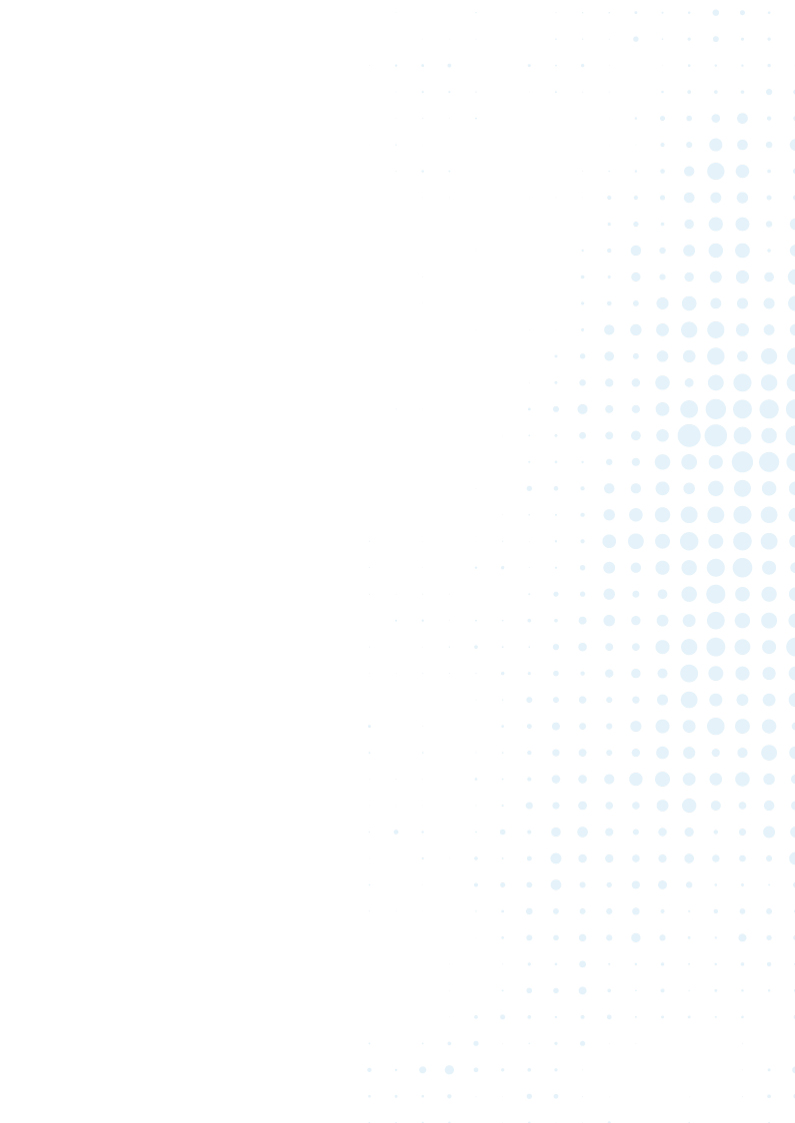 